ROMÂNIA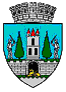 JUDEŢUL SATU MARECONSILIUL LOCAL AL MUNICIPIULUI SATU MAREHOTĂRÂREA nr. 24/28.01.2021privind transmiterea în folosință gratuită în favoarea Autorității pentru Administrarea Sistemului Național Antigrindină și de Creștere a Precipitațiilor a suprafeței de 798 mp teren, înscris în CF 159720 Satu MareConsiliul Local al Municipiului Satu Mare întrunit în ședința ordinară din data de 28.01.2021,Analizând:- proiectul de hotărâre înregistrat sub nr. 4108/20.01.2021, - referatul de aprobare al Primarului municipiului Satu Mare înregistrat sub nr. 4109/20.01.2021, în calitate de inițiator, - raportul de specialitate al Serviciului Patrimoniu Concesionări Închirieri înregistrat sub nr. 4110/20.01.2021, - raportul Serviciului Juridic înregistrat sub nr. 4953/25.01.2021,- avizele comisiilor de specialitate ale Consiliului Local Satu Mare,Având în vedere solicitarea Ministerului Agriculturii și Dezvoltării Rurale- Autoritatea pentru Administrarea Sistemului Național Antigrindină și de Creștere a Precipitațiilor înregistrată sub nr. 55690/28.12.2020,Luând în considerare prevederile:art. 551 pct. 9 și ale art. 553 alin. (1), art. 866, art. 874 alin. (1) din Codul civil,art. 98 lit. c) din Legea privind intervențiile active în atmosferă nr. 173/2008, cu modificările și completările ulterioare,În temeiul prevederilor art. 129 alin. (2) lit. c) coroborat cu alin. (6) lit. b), art. 139 alin. (3) lit. g), art. 196 alin. (1) lit. a) și art. 362 din O.U.G. nr. 57/2019 privind Codul administrativ,Adoptă următoarea: H O T Ă R Â R E :Art. 1. Se atestă apartenența la domeniul privat al municipiului Satu Mare a terenului în suprafață de 798 mp, situat în municipiul Satu Mare - Zona Industrială Sud, identificat prin CF 159720 Satu Mare, nr.cad.159720, nr. de inventar 1149T, și valoare de inventar 74.435,84 lei.Art. 2. (1) Se aprobă transmiterea în folosință gratuită în favoarea Autorității pentru Administrarea Sistemului Național Antigrindină și de Creștere a Precipitațiilor a terenului identificat la art.1 în vederea organizării unui Punct de Comandă în favoarea unității de combatere a grindinei și creșterea precipitațiilor.(2) Transmiterea dreptului de folosință gratuită se realizează pe o durată de 10 ani, pe bază de Protocol, încheiat în termen de 15 zile calendaristice de la data intrării în vigoare a prezentei, ce va constitui anexă la contractul de comodat.Art. 3. Se dispune Oficiului de Cadastru și Publicitate Imobiliară Satu Mare, operarea în evidențele de Publicitate Imobiliară a celor aprobate la art.1.Art. 4. Autoritatea pentru Administrarea Sistemului Național Antigrindină și de Creștere a Precipitațiilor va avea următoarele obligații:să folosească spațiul potrivit destinației stabilite și să-l întrețină ca un bun proprietar;folosința dobândită în baza hotărârii de consiliu local nu poate fi transmisă, nici oneros și nici cu titlu gratuit, unei alte persoane fizice ori juridice; să suporte cheltuielile de întreținere a bunului;să restituie imobilul dat în folosință în stare corespunzătoare la încetarea termenului de folosință.Art. 5. În cazul nerespectării obligațiilor prevăzute la art. 4, folosința încetează prin reziliere, cu o notificare prealabilă de 30 de zile.Art. 6. Se mandatează primarul municipiului Satu Mare să semneze toate documentele privind transmiterea în folosință gratuită, a terenului identificat la articolul precedent.Art. 7. Prezenta se comunică, prin intermediul secretarului general al municipiului Satu Mare, în termenul prevăzut de lege, Primarului municipiului Satu Mare, Instituției Prefectului județului Satu Mare, Ministerului Agriculturii și Dezvoltării Rurale - Autoritatea pentru Administrarea Sistemului Național Antigrindină și de Creștere a Precipitațiilor și Serviciului Patrimoniu, Concesionări, Închirieri.Președinte de ședință,					ContrasemneazăCrăciun Ciprian Dumitru 				Secretar general,                                                                                          Mihaela Maria RacolţaPrezenta hotărâre a fost adoptată cu respectarea prevederilor art. 139 alin. (3) lit. g) din O.U.G. nr. 57/2019 privind Codul administrativ;Redactat în 6 exemplare originale                                             Total consilieri în funcţie23Nr. total al consilierilor prezenţi21Nr total al consilierilor absenţi2Voturi pentru21Voturi împotrivă0Abţineri0